PACKERLAND CONFERENCE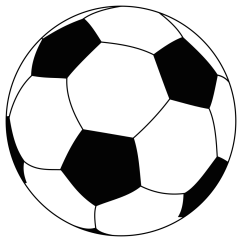 BOYS SOCCER STANDINGSSEPTEMBER 5, 2019 SCHOOL				WON		LOST		TIED		POINTSPeshtigo				   1		   0		   1		    3NEW Lutheran			   1		   0		   0		    2Algoma		   		   1		   1		   0		    2Gibraltar-Sevastopol	 	   0		   0		   1		    1Sturgeon Bay			   0		   0		   0		    0Kewaunee				   0		   1		   0		    0Stockbridge		   		   0		   1		   0		    0